  Учитель русского языка и литературы Карпаева Т.З. В рамках Недели предметов гуманитарного цикла 21января 2020г. ученики 8 класса стали участниками дидактической игры «Последний герой».   Пройдя 2 тура и правильно выполнив задания по русскому языку и литературе и набрав одинаковое количество баллов, в финал вышли трое: Ибрагимова Лиана, Мирошник Дима и Смирнов Артем. Финалисты подбирали пословицы и поговорки по заданным темам: «Дружба, вражда, ссора, драка», «Труд, орудия труда», «Деньги, достаток», составили небольшой текст по одной из тем; выполняли задание по русскому языку «Будь внимателен».  В результате победителем игры «Последний герой» стала Ибрагимова Лиана. Второе и третье места заняли Мирошник Дима и Смирнов Артем.Победителем игры со зрителями стала Давлетова Регина.В номинациях «Среди сказок» и «Самый мужественный» (победителей выбирали сами ученики) лучшими стал Сытник Данила и Кадирова Лейла. 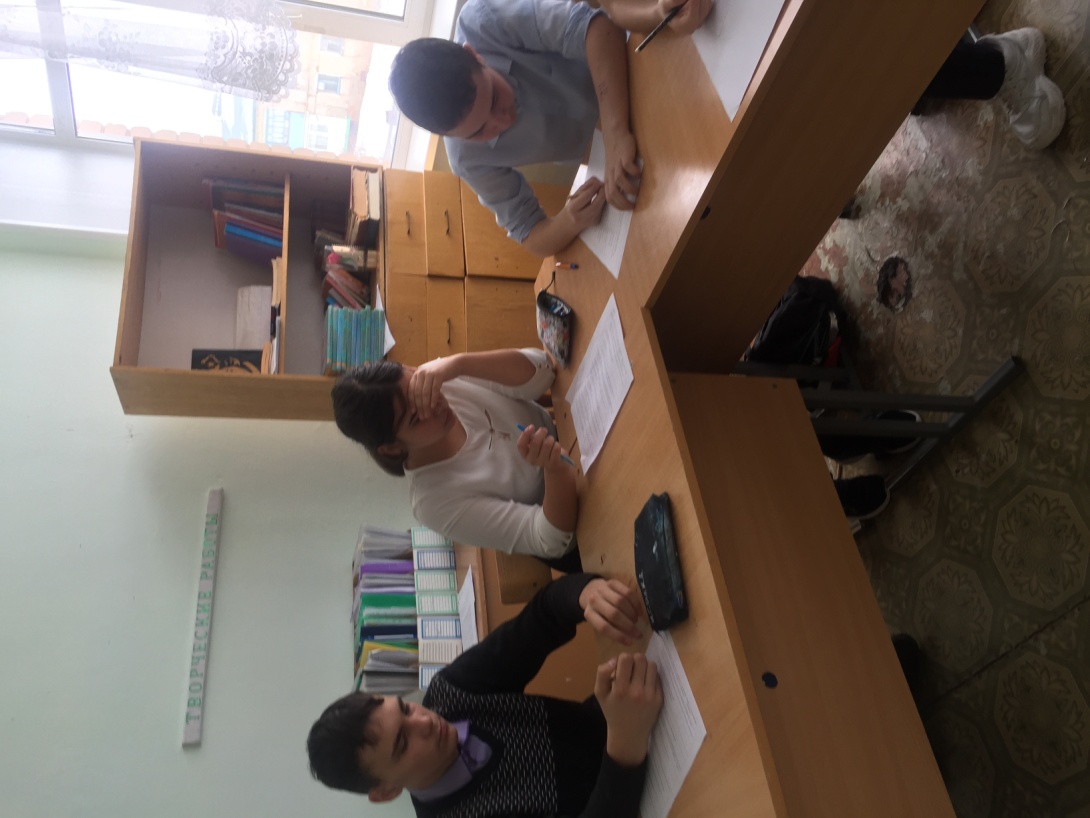 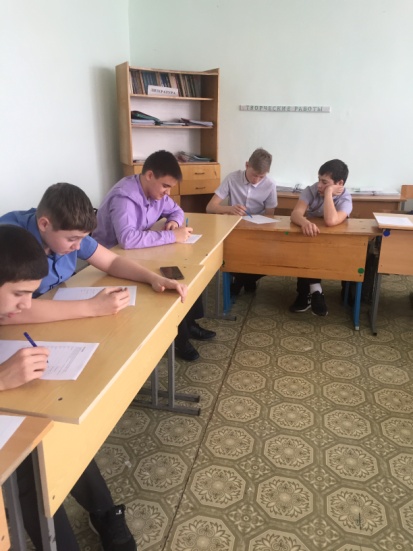 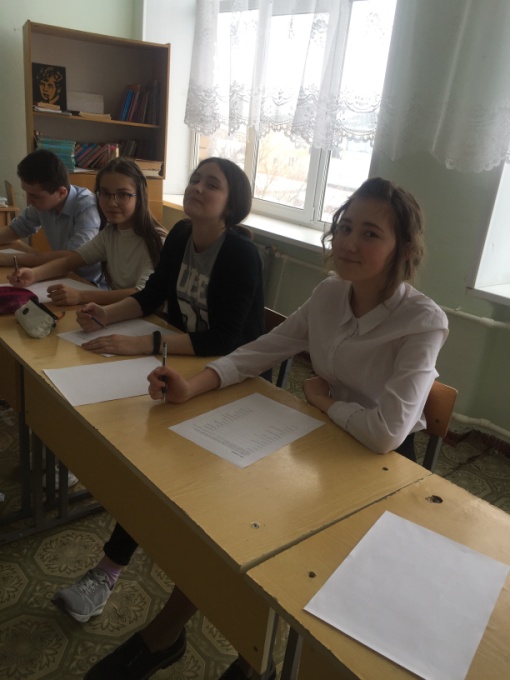 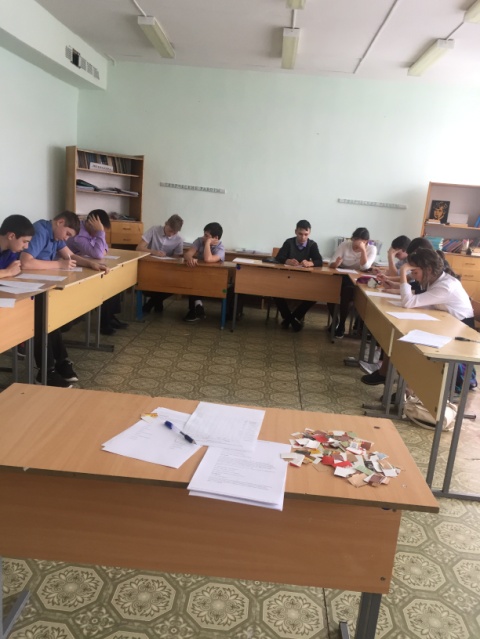 